В настоящее время Агентством стратегических инициатив (далее – АСИ) совместно с Фондом «Росконгресс» в рамках подготовки Форума «Сильные идеи для нового времени» (далее – Форум) запущен сбор перспективных идей по перезагрузке экономики страны, а также социальной и технологической сфер.Форум является федеральной площадкой для презентации гражданами своих идей и прямого обсуждения с руководством страны проектов по устойчивому развитию России в новых экономических условиях.Для подачи необходимо до 31 января 2024 года включительно заполнить по ссылке идея.росконгресс.рф анкету подачи идеи/решений, которая в дальнейшем пройдет экспертный отбор в целях представления лучших решений руководству страны.Целевая аудитория Форума: это предприниматели; российские и эксперты; жители России с активной гражданской позицией; лица, принимающие решения в регионах. Задача организаторов Форума - привлечь их к работе по размещению идей/решений на указанной цифровой платформе.В целях популяризации указанного проекта просим информацию о проведении отбора перспективных идей довести до хозяйствующих субъектов, бизнес-сообществ и жителей вашего муниципального района (городского округа), разместив ее в средствах массовой информации, на сайтах администрации и в соцсетях, а также непосредственного доведения до потенциальных участников.О результатах проделанной работы прошу сообщить в адрес комитета экономического развития администрации Щекинского района не позднее 29.12.2023.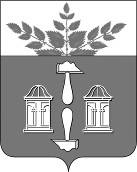 АДМИНИСТРАЦИЯМУНИЦИПАЛЬНОГООБРАЗОВАНИЯЩЁКИНСКИЙ РАЙОНЛенина пл., д. 1, г. Щёкино,Тульская область, 301248Тел.: (48751) 5-26-72, факс: 5-26-72E-mail: ased_mo_schekino@tularegion.ruhttp://schekino.ru#2#Главам администраций Щекинского района (по списку)На № 	Главам администраций Щекинского района (по списку)Руководитель аппарата администрации Щекинского района#3#О.А. ЛукиноваИсп. Милина Татьяна Константиновнател. 8 (48751) 5-46-76